NEW!!!!!!Jennings Recreation DEPT Brings to you sKILLED BASEBALL. Signups February 24 – March  17th   WhereW.D. Tharp Civic           Center OR Berkeley City Hall8720 Jennings Station Rd. Jennings MO 63136 Or  8425 Airport Rd. ( Berkeley City Hall )League will begin in Mid-May thru Mid- July. Games will be played @ Koeneman Park in Jennings & Jackson Park. In Berkeley.  Looking for all age players or teams from 10u – 18u … For more information contact Earl Green @ coachearlgreen@yahoo.com , 314-388-3040 ext. 5 or 314-973-3698 or Cathy Davis at 400-3703…. 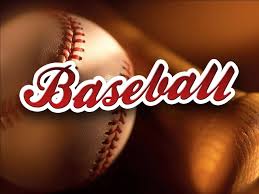 $80.00  a PlayerOR$900.00 A TEAMFee will include: Uniform  & 14 game SchedulePlayer Name __________________Age: _____DOB: _________PHONE NUMBER____________E-MAIL_______________tEAM nAME_______________Coach Name:______________Team Age _____Phone: ______________e-mail ______________In partnership  with the Jennings Recreation Dept. and Berkeley Parks & Rec          See back side. 